Fotodokumentácia – súčasný stav basketbalového ihriska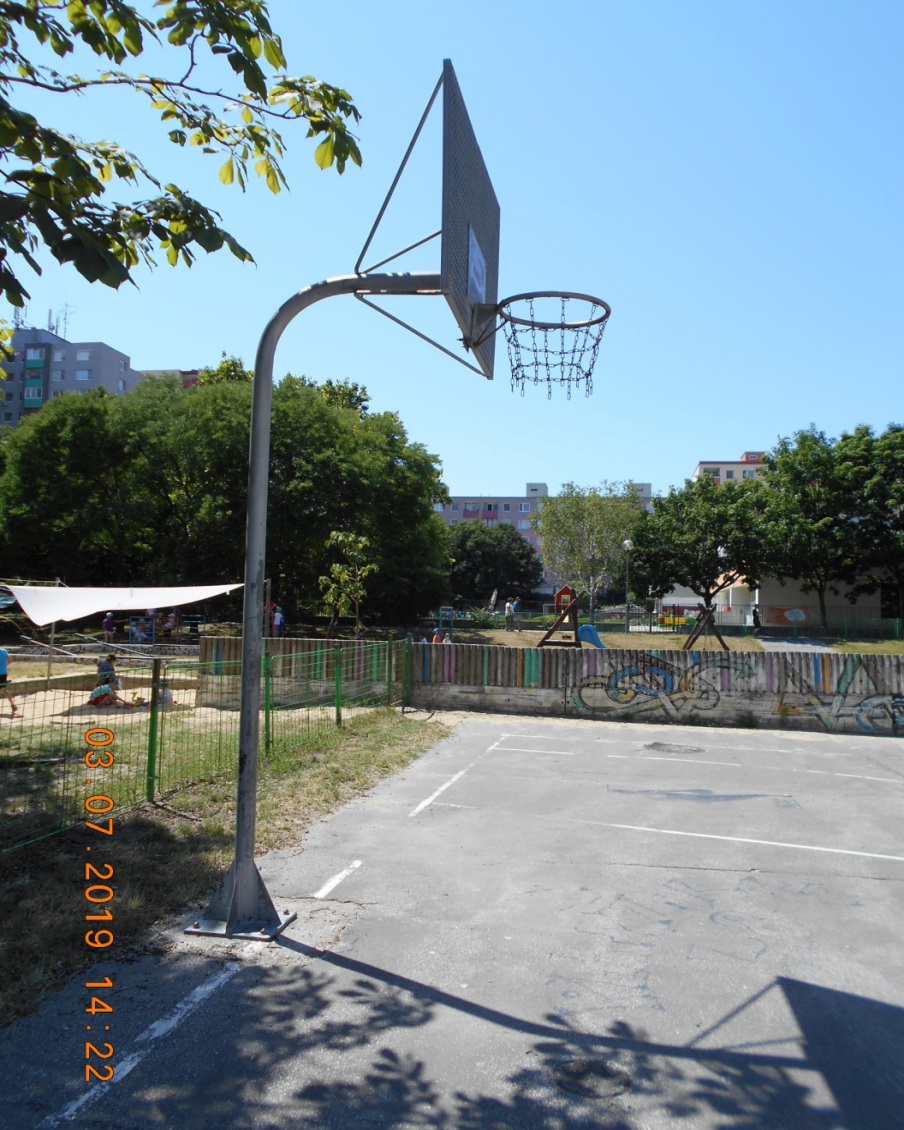 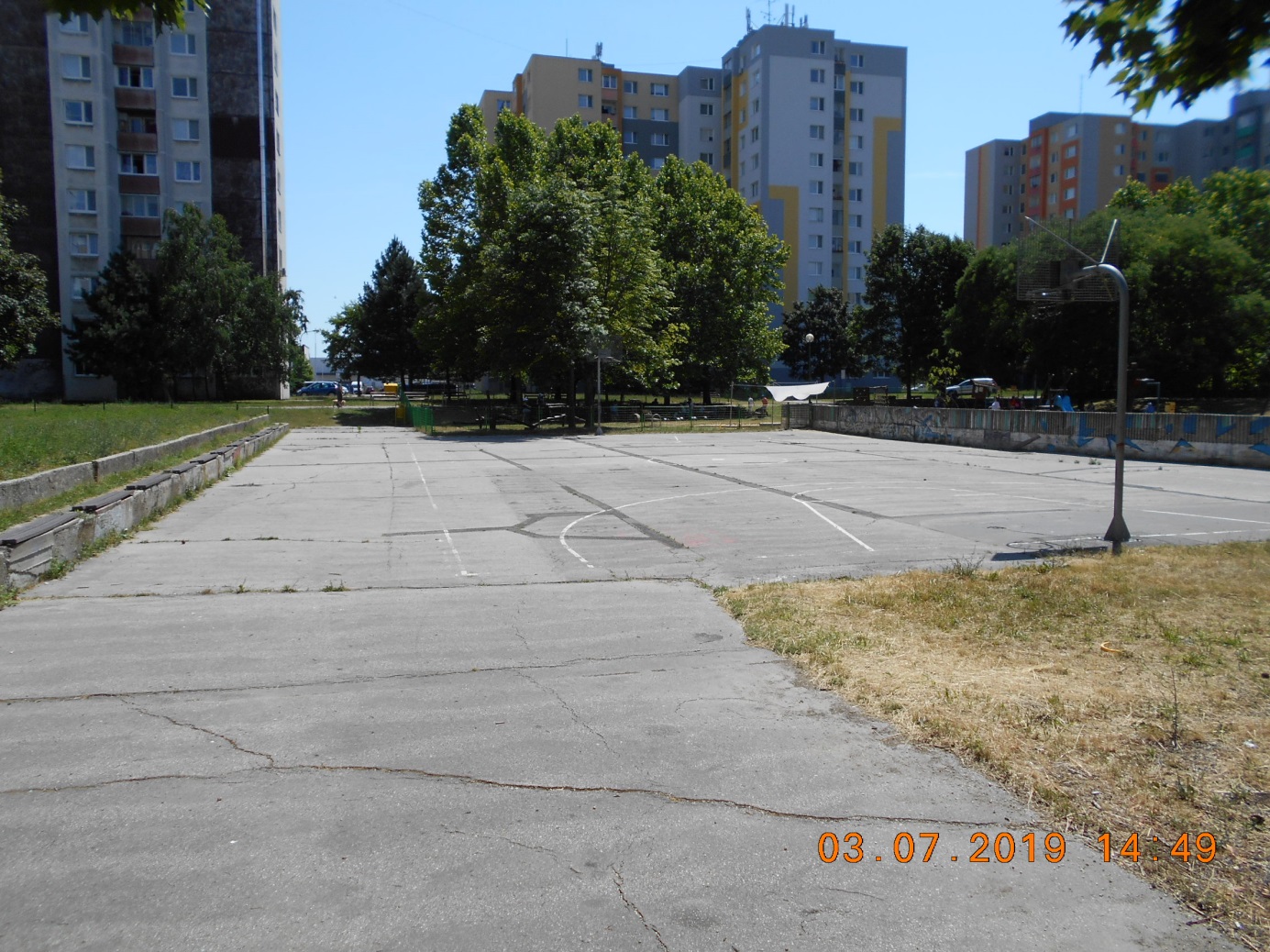 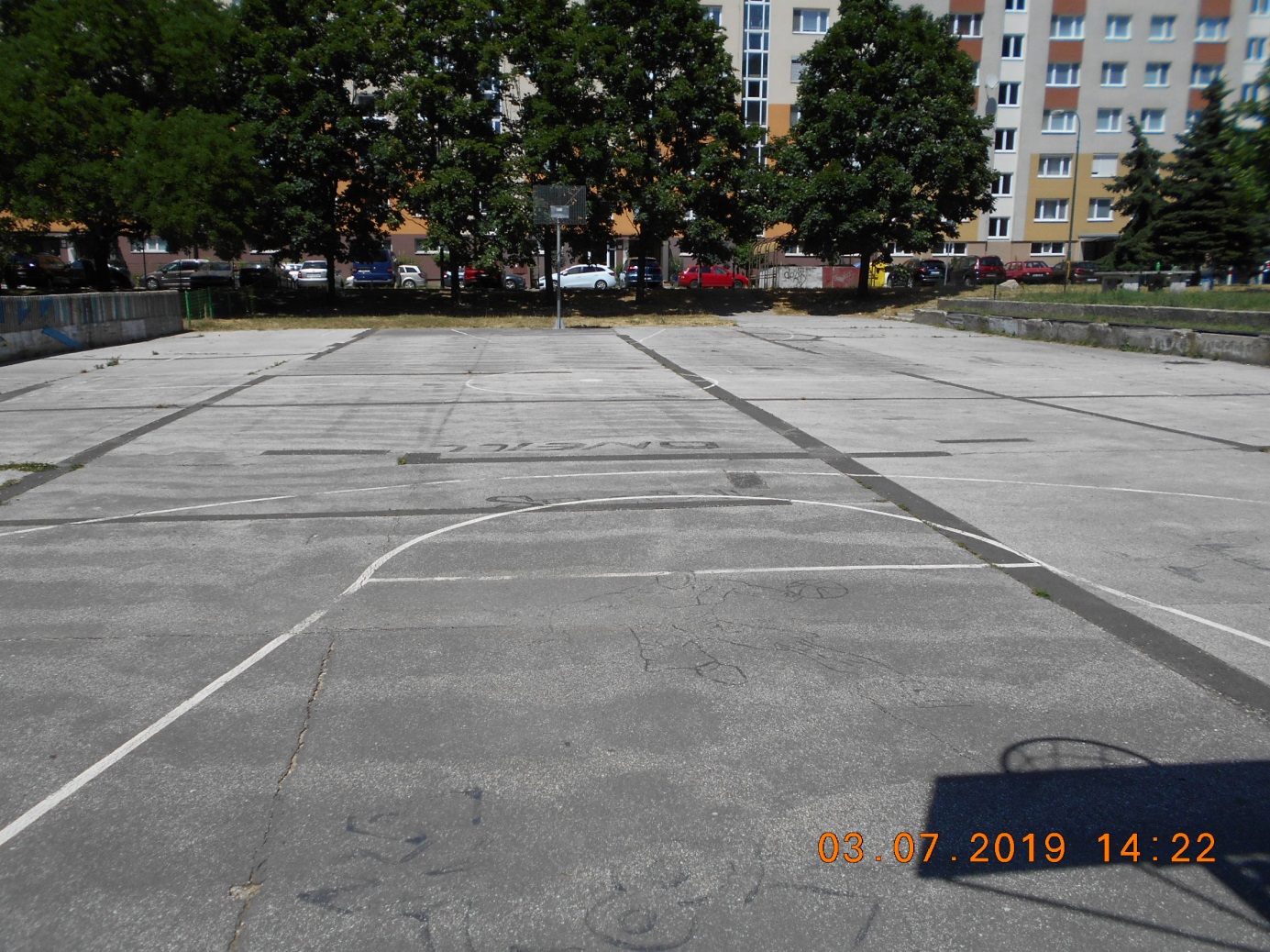 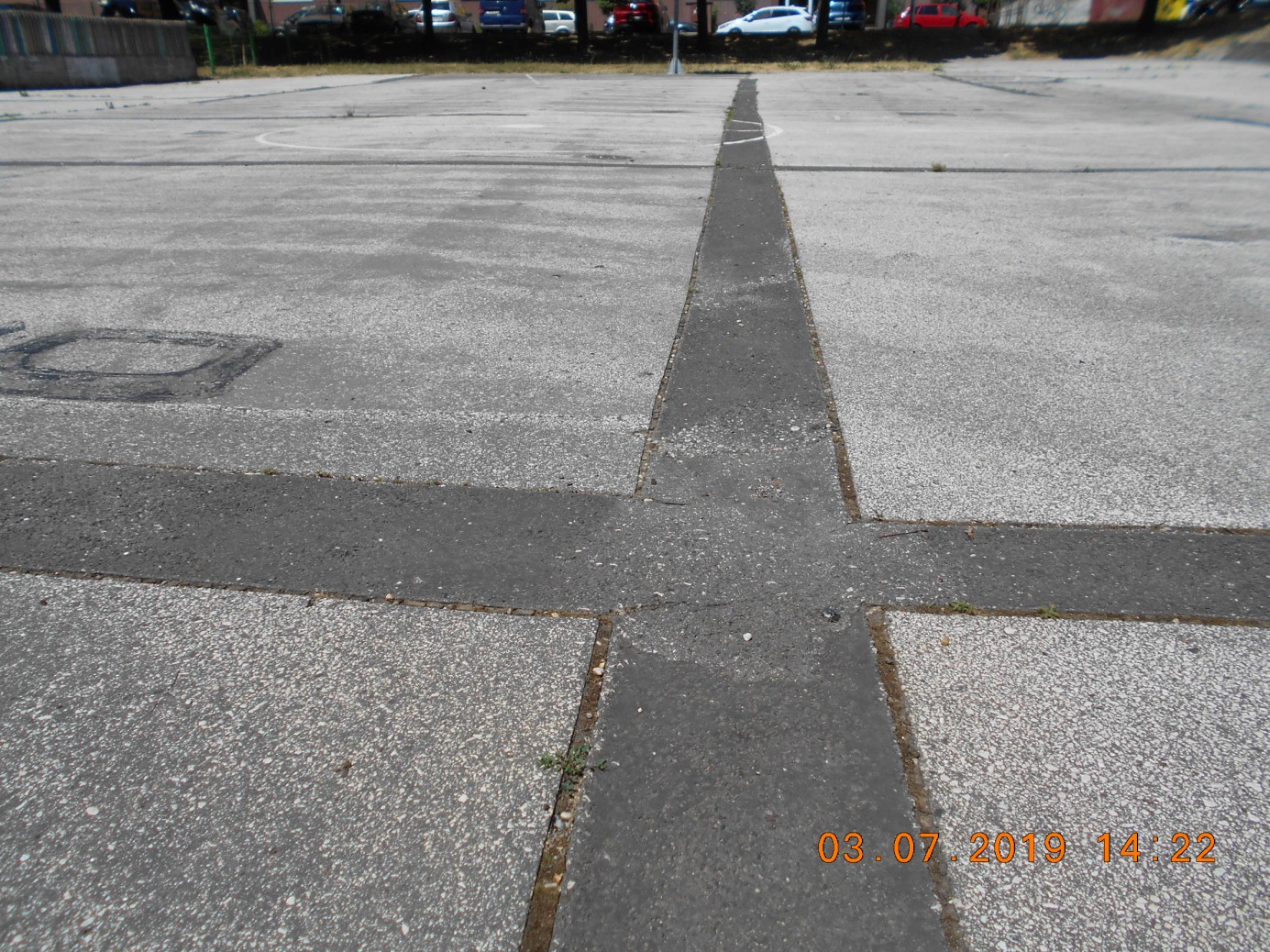 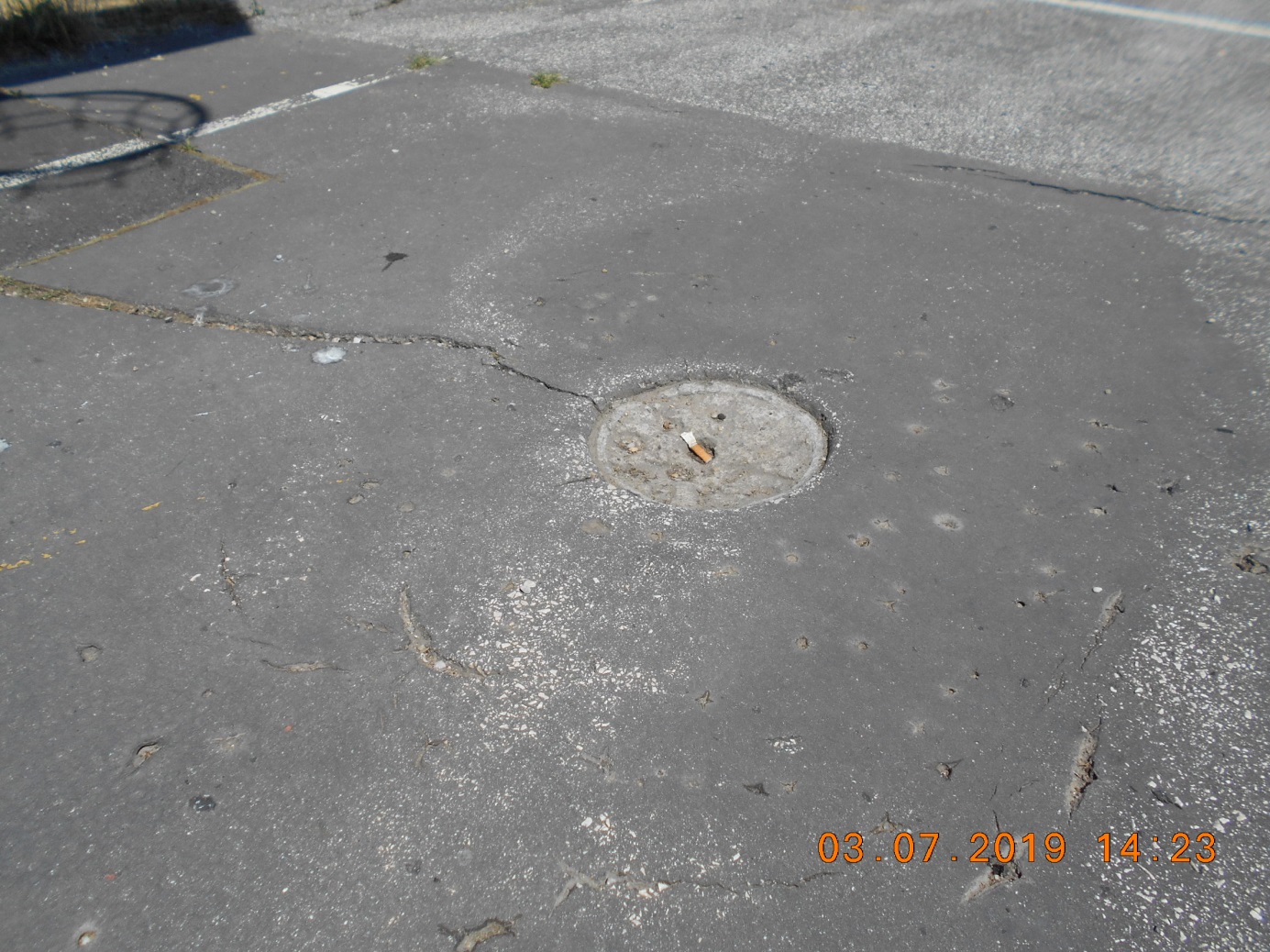 